4-H Quebec							 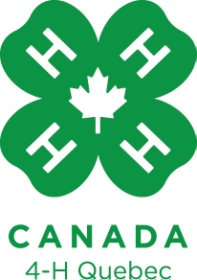 Macdonald Campus, Harrison House 3-0421,111 Lakeshore RdSte-Anne-de-Bellevue, QC H9X 3V9Tel: (514) 398-8738   Fax: (514) 398-8652   E-mail: office@quebec4-h.com   Provincial Activity Registration and Permission FormName: ________________________________________________ Age: _______________________4-H Club: _________________________________________________________________________Telephone :(_____) _____________Fax: (_____) _____________ Email: _______________________ Parent’s Name: _____________________________________________________________________  This form is to be completed and signed by a parent, guardian, or participant (if participant is over 18) and returned to 4-H Quebec.  Accurate and complete information is essential to ensure adequate supervision and protection while participating in the program.  The parent, guardian or participant assumes full responsibility for the participant’s health, recognizing that this program may be of a strenuous nature both physically and mentally and the activities will in no way aggravate any present conditions.I hereby authorize my child to participate in the 4-H Quebec Provincial Activity as detailed below.Activity:	Summer Junior Camp		Theme: Canada 150: The Great Exploration Dates:		Friday, Aug. 11 (arrival 2:00 pm) to Sunday, Aug. 13, 2017 (departure 2:00 pm)Location:	Cap-St-Jacques Outdoor Centre, 215 ch du Cap-St-Jacques, Pierrefonds, QC H9K 1C6Registration fee:	$70 total.  $35 is payable to 4-H Quebec by July 24, 2017; balance due at camp.Registration deadline:     Monday, July 24, 2017 – please return form and send payment by this date.Details:	Open to members 9 – 12 years as of Jan. 1, 2017.  * Maximum 30 participants. Complete the Junior Junction page from the June News Spreader and submit it with this registration form for your chance to win a prize. All meals and snacks are provided. Participants will be sleeping on mattresses but must bring their own sleeping bag, pillow, etc.  Remember to also bring a swim suit and towel as we will be going to the beach.  There will be a change in sleeping location from tents (with mattresses) to an indoor building from the first night to the second night so the participants will need to be prepared to repack on the second day. The two locations are within a couple of minutes of walking distance from each other. A complete Kit List will be provided via email or fax after registration. In case of emergency: Throughout the event Recruitment and Retention Assistant Jane Guo can be reached at cell (514) 836-1685, Maria Enright’s cell (819) 452-1477 or by contacting the park office at (514) 280-6871.How did you hear about this opportunity? (Check all that apply)Club  Leader Friend Website E-mail updates  News Spreader  Social Media Other This participant can swim: Yes  ⁭	        No ⁭Comments: _________________________________________________________________________Have there been any changes to the medical or emergency contact information provided on the 4-H Quebec 2017 Membership Registration Form?  Yes  ⁭	        No ⁭If there have been changes then an updated Health and Safety Agreement must be completed, please contact the Provincial Office for a copy.___________________________________________________________________	____________________________________________________Parent/Guardian’s Signature or Participant’s (if over 18 years)			         DatePLEASE MAIL FORM & PAYMENT TO THE COORDINATES LISTED ABOVE